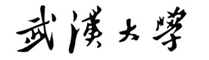 医学职业技术学院实践教学记载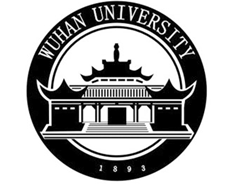 2017-18学年/第一学期武汉大学医学职业技术学院实践教学记载（内页）武汉大学医学职业技术学院实践教学记载（内页）系部及教研室护理系临床教研室实践指导教师张XX实践教学专业/年级/班级护理1801课程名称/类别内科护理学/必修课程总学时             理论课时           实践学时      实验开出率        说明：实践教学工作小结：年   月   日教研室主任审核签名：                                             年   月   日系部主任审核签名：年   月   日教学办审核盖章：                                年   月   日实践教学内容实践教学设备和用具班级实践课人数实践教学完成情况实践教学完成情况课程日期及节次授课教师实践教学内容实践教学设备和用具班级实践课人数实践教学完成情况实践教学完成情况课程日期及节次授课教师实践教学内容实践教学设备和用具班级实践课人数实践教学完成情况实践教学完成情况课程日期及节次授课教师实践教学内容实践教学设备和用具班级实践课人数实践教学完成情况实践教学完成情况课程日期及节次授课教师